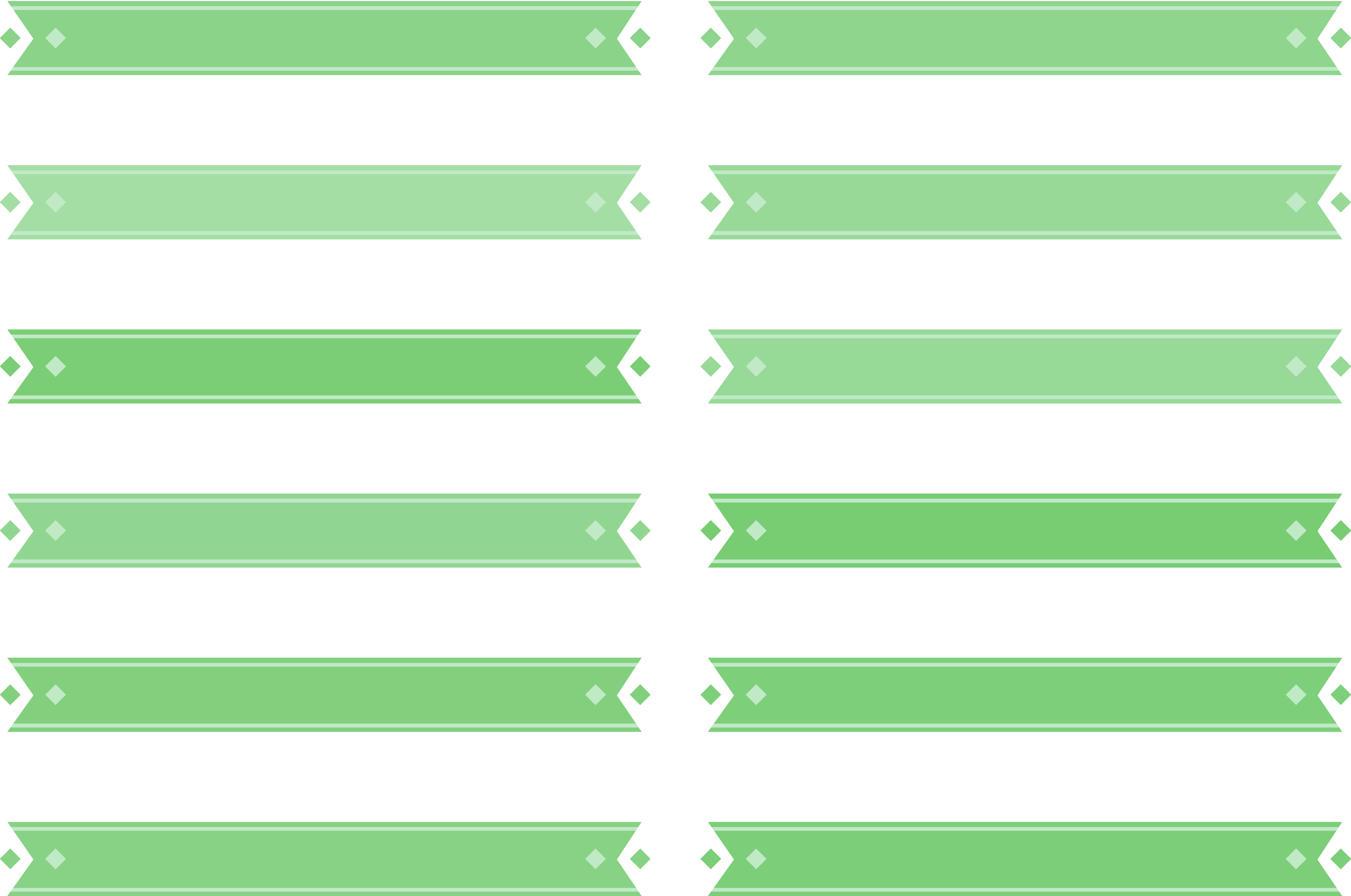 ※必要事項を記入し、マーマレードと一緒に提出してください。◆以下のカテゴリーから該当するものを選択し、太枠内に記入してください。	◆出品料（合計額を太枠内に記入してください。）	◆支払方法（太枠内に○）※銀行振込・郵便振替の場合は、申し込み後７日以内に上記の口座に振り込んでください。※応募用紙に記入した企業名・店名と同じ名前で振り込んでください。※手数料はご負担ください。※振込金額はお間違いないようご確認の上、振り込んでください。ふりがな企業名・店名住所〒　　　　-〒　　　　-〒　　　　-〒　　　　-〒　　　　-〒　　　　-住所都 道府 県都 道府 県都 道府 県都 道府 県都 道府 県都 道府 県担当者部署役職ふりがな担当者部署役職氏名電話番号E-mail受付番号カテゴリー番号上：商品名（○○マーマレード等）※賞状に印字されます上：商品名（○○マーマレード等）※賞状に印字されます受付番号カテゴリー番号下：材料（使用したかんきつの種類、砂糖、レモン汁等）下：材料（使用したかんきつの種類、砂糖、レモン汁等）作品名作品名材　料材　料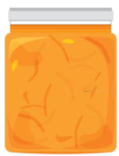 作品名作品名材　料材　料作品名作品名材　料材　料出品数合計出品数合計出品数合計品１作品目4,000円、２作品目以降は１作品につき3,000円例：３作品を応募する場合4,000円(1作品目)＋3,000円(2作品目)＋3,000円(3作品目)＝10,000円円現　　金●振込（送金）日：予定日　　　月　　　日●振込（送金）日：予定日　　　月　　　日●振込（送金）日：予定日　　　月　　　日●振込（送金）日：予定日　　　月　　　日金融機関への振込伊 予 銀 行八幡浜支店普通1894553金融機関への振込愛 媛 銀 行八幡浜支店普通3958436金融機関への振込愛媛信用金庫八幡浜支店普通0325186金融機関への振込西宇和農業協同組合八幡浜支店普通0022254金融機関への振込ダルメインマーマレードアワード＆フェスティバルダルメインマーマレードアワード＆フェスティバルダルメインマーマレードアワード＆フェスティバルダルメインマーマレードアワード＆フェスティバルダルメインマーマレードアワード＆フェスティバル郵便振替振替用紙はお近くの郵便局窓口に備え付けのものをご利用ください。口座番号：01650-4-101801口座名称：マーマレードアワード振替用紙はお近くの郵便局窓口に備え付けのものをご利用ください。口座番号：01650-4-101801口座名称：マーマレードアワード振替用紙はお近くの郵便局窓口に備え付けのものをご利用ください。口座番号：01650-4-101801口座名称：マーマレードアワード振替用紙はお近くの郵便局窓口に備え付けのものをご利用ください。口座番号：01650-4-101801口座名称：マーマレードアワードカード決済公式ホームページで手続きができます。公式ホームページで手続きができます。公式ホームページで手続きができます。公式ホームページで手続きができます。